Samgöngu- og sveitarstjórnarráðuneyti 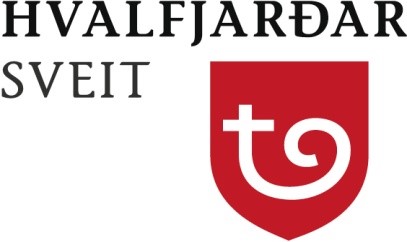 Sölvhólsgötu 7 101 ReykjavíkUmsögn sveitarstjórnar Hvalfjarðarsveitar um Grænbók, stefnu um málefni sveitarfélagaSveitarstjórn Hvalfjarðarsveitar hefur tekið fyrir mál í samráðsgátt, Grænbók stefna um málefni sveitarfélaga, og sendir frá sér eftirfarandi umsögnSveitarstjórn Hvalfjarðarsveitar fagnar því að vinna við Grænbók, stefna um málefni sveitarfélaga sé komin á dagskrá. 
Sveitarstjórn Hvalfjarðarsveitar  harmar jafnframt þann þrönga tímaramma sem er settur á þessa vinnu. Umsagnarfrestur sem gefinn er, fimm vikur, er of stuttur miðað við umfang efnis. Þar sem málið er umfangsmikið er öllum til heilla að vanda vel til verka og víkka tímarammann sem málið hefur. Í öðrum kafla Grænbókar, sem er leiðarljós fyrir starfshópinn frá Samgöngu- og sveitarstjórnarráðherra, segir meðal annars að gæta skuli að sjálfstjórn sveitarfélaga og rétti þeirra til að ráða málefnum sínum á eigin ábyrgð svo sem verkefnum og fjárhag.  Sveitarfélögin á Íslandi eigi að vera öflugar og sjálfbærar staðbundnar stjórnsýslueiningar sem séu ein meginstoð velferðar íbúanna.  Mikilvægt sé að tryggja fjárhagslega og rekstrarlega getu einstakra sveitarfélaga til að standa til lengri tíma undir lögbundinni og venjubundinni þjónustu við íbúana, innviðauppbyggingu og öðrum brýnum viðfangsefnum nærsamfélagsins.Hvalfjarðarsveit hefur sýnt mikinn metnað í því að uppfylla lögbundna og venjubundna þjónustu við sína íbúa.  Sterkir tekjustofnar og ábyrg fjármálastjórn er undirstaða þess að veita þá þjónustu sem er bæði skylt og valið að veita íbúum sveitarfélagsins.  Innviðauppbygging hefur verið mikil frá sameiningu sveitarfélaganna sem nú mynda Hvalfjarðarsveit.  Staða sveitarfélagsins er sterk fjárhagslega og tengsl stjórnsýslunnar við íbúa náin og sterk.  Geta sveitarfélagsins til að ráða málefnum sínum á eigin ábyrgð er mjög góð og ræður þar reynsla stjórnsýslunnar og fjárhagsleg staða miklu máli.  Sveitarfélagið er fyllilega sjálfbært í sínum málum og stendur undir sínum skuldbindingum varðandi alla þjónustu, hvort sem þær eru unnar af hendi sveitarfélagsins sjálfs eða í gegnum samninga við önnur sveitarfélög.  Í kafla 4.2 varðandi sjálfbærni segir m.a. að með sjálfbærni sé átt við að skuldbindingar sveitarfélaga séu viðráðanlegar til skemmri og lengri tíma og leggi ekki ósanngjarnar byrðar á komandi kynslóðir sveitarfélaga.  Með stöðugleika er átt við að fjármál sveitarfélaga séu með þeim hætti að þau stuðli að jafnvægi í efnahagsmálum.  Sveitarstjórn Hvalfjarðarsveitar stendur föstum fótum á því að sveitarfélagið í núverandi mynd standi fyllilega undir þessari skilgreiningu á sjálfbæru sveitarfélagi.
Sjálfsstjórn sveitarfélaga er mikilvæg til sjálfbærrar stjórnsýslu.
Sveitarfélögin hafa sjálfstæða tekjustofna og sjálfstæði í fjármálum og beita þeim heimildum
sem þau hafa hvað varðar nýtingu tekjustofna.
Tekjur Jöfnunarsjóðs skal ekki nota sem umbun eða plástur vegna sameiningar.

Íbúafjöldi sveitarfélags á ekki að vera mælistika á styrk til reksturs lögbundinna verkefna. Sjálfbærni sveitarfélags er mun mikilvægari þáttur en lágmarksíbúafjöldi sem grunnur að styrk.  Ólýðræðislegt er að ætla að þvinga sveitarfélög til sameiningar gegn vilja þeirra sökum lágmarksíbúafjölda án þess að íbúar eigi kost á að greiða atkvæði um það.
Miðað við framkomnar tillögur má búast við að sveitarfélög sem hafi færri en 1.000 íbúa verði þvinguð til sameiningar 1. janúar 2026. 
Sveitarstjórn Hvalfjarðarsveitar telur mikilvægt að líta til styrks sveitarfélags sem telur færri en 1.000 íbúa og getur staðið á eigin fótum, staðið undir lögbundum verkefnum og veitt almenna þjónustu við íbúa og er sjálfbært að öllu leyti.
Sérstaklega ætti að skoða hver staða þess sveitarfélags yrði við sameiningu. Sameining sem ekki skilar hagræðingu í rekstri á ekki rétt á sér.
Sameining sveitarfélaga eða stærð þeirra er ekki ávísun á sjálfbærni eða aukinn styrk til reksturs lögbundinna verkefna. 

Mikilvægt er að skoða stöðu kjörinna fulltrúa í sveitarstjórn. 
Brottfall kjörinna fulltrúa hefur verið mikið og þó svo að endurnýjun geti verið af hinu góða getur of mikil endurnýjun skapað hættu hvað varðar lögbundnar skyldur sveitarfélaga.
Skoða ætti hvort þóknun/laun fyrir setu sem kjörinn fulltrúi ættu ekki að vera ákvörðuð af öðrum en sveitarstjórnunum sjálfum. Það þekkja þeir sem hafa reynt, að það er ekki vinsælt til afspurnar að sveitarstjórnir ákvarði laun kjörinna fulltrúa. Kjaramál kjörinna fulltrúa ætti ekki að vera á ábyrgð sveitarstjórnar en þar gæti  miðlægt stjórnvald komið sterkt til greina.


VirðingarfyllstBjörgvin HelgasonDaníel A. OttesenGuðjón JónassonHelga HarðardóttirBrynja ÞorbjörnsdóttirRagna ÍvarsdóttirAtli Viðar Halldórsson